Модель деятельности учреждения по введению ФГОС для обучающихся с нарушением интеллектаФГОС для обучающихся с нарушением интеллекта призван обеспечить возможность получения ими качественного образования. Перечень особых образовательных потребностей данной категории учащихся, предлагаемый стандартом, задает целевые установки преобразований образовательного процесса:раннее получение специальной помощи средствами образования и выделение пропедевтического периода в образовании, обеспечивающего преемственность между дошкольным и школьным этапами;удлинение сроков получения образования;возможность обучения по программам профессиональной подготовки квалифицированных рабочих, служащих; психологическое сопровождение, оптимизирующее взаимодействие обучающегося с педагогами, другими обучающимися и направленное на установление взаимодействия семьи и организации;постепенное расширение образовательного пространства, выходящего за пределы организации.Помимо этого, для обучающихся с тяжелой умственной отсталостью и ТМНР выделены следующие особые образовательные потребности:обеспечение присмотра и ухода за обучающимися;дозированное расширение образовательного пространства внутриорганизации и за ее пределами;организация обучения в разновозрастных классах (группах);организация взаимодействия специалистов, участвующих в обучении и воспитании обучающегося, и его семьи.С 2015 году учреждение, согласно распоряжению о деятельности краевой стажировочной площадки № 543 от 23.03.2015 является базовой школой краевой стажировочной площадки по направлению «Распространение на всей территории РФ современных моделей успешной социализации детей в условиях экспериментального перехода на ФГОС обучающихся с умственной отсталостью (интеллектуальными нарушениями)».Цель: приведение инновационной деятельности учреждения в соответствие с требованиями ФГОС для детей с умственной отсталостью (интеллектуальными нарушениями на территории Хабаровского края.Задачи:- Разработать кодификаторы жизненных компетенций учащихся начальных классов, необходимые для успешной социализации и профессиональной подготовки выпускников.- Разработать АООП учреждения, УМК, рабочие программы, скорректированные с учетом рекомендаций, предлагаемых ФГОС обучающихся с нарушением интеллекта и проектом АООП.- Определить и произвести необходимые для реализации стандарта изменения в управлении и взаимодействии структурных подразделений учреждения.- Обеспечить повышение квалификации и профессиональную переподготовку кадрового состава учреждения для обеспечения готовности коллектива к внедрению ФГОС для обучающихся с интеллектуальными нарушениями.- Расширить спектр образовательных услуг и медико-психолого-педагогического сопровождения для детей с умеренной и тяжелой формой интеллектуальных нарушений, сложной структурой дефекта.Для реализации требований Стандарта о пропедевтическом периоде КГКСКОУ СКОШ № 3 обеспечивает предшкольную подготовку – дополнительный первый класс.Учреждение перешло на одиннадцатилетний срок обучения, требование об обучении по программам профессиональной подготовки квалифицированных рабочих, служащих выполняет инновационный учебный план, предусматривающий получение 2-й – 3-й степеней квалификации по доступным для данной категории обучающихся специальностям: «Штукатур-маляр», «Обувщик», «Швея», «Младший обслуживающий персонал», «Столяр строительный», «Рабочий по комплексному обслуживанию здания».Основные направления деятельности учреждения по профориентации и социальной адаптации на разных ступеняхПрофориентационная работа ведется с подготовительного по 11 класс не только на уроках трудового обучения, но и на внеклассных мероприятиях, в кружках ручного труда, через систему внеурочных мероприятий и работу специалистов службы сопровождения. Заключены договора о сотрудничестве с предприятиями, позволяющие учащимся СКОШ 8 вида 3 проходить производственное обучение непосредственно на рабочих местах с возможностью дальнейшего трудоустройства.Разработан АООП учреждения для начальной школы, ведется разработка необходимых рабочих программ и УМК.Оптимизацией взаимодействия обучающихся с педагогами, другими учащимися и установлением взаимодействия семьи и организациизанимается служба комплексного психолого-педагогического и медико-социального сопровождения учебно-воспитательного процесса «Фарватер».Её деятельность направлена на воспитание у учащихся интересов и склонностей к рекомендуемым видам труда при учете их потенциальных возможностей, становление личности ученика в процессе социальной и профессиональной адаптации. Задачи сопровождения образовательного процесса:•	диагностика особых образовательных потребностей обучающихся;•	осуществление индивидуальной психолого-медико-педагогической помощи;•	разработка и реализация индивидуальных учебных планов, организация индивидуальных и групповых занятий с учетом психофизиологических особенностей и возможностей детей;•	реализация системы мероприятий по социальной адаптации учащихся, защита прав и интересов ребенка;•	оказание родителям учащихся консультативной и методической помощи по вопросам образования, социализации их воспитанников и взаимодействия с государственными и социальными учреждениямиРабота службы включает деятельность узких специалистов и педагогов школы во взаимодействии с государственными учреждениями, социальными партнерами и родителями воспитанников.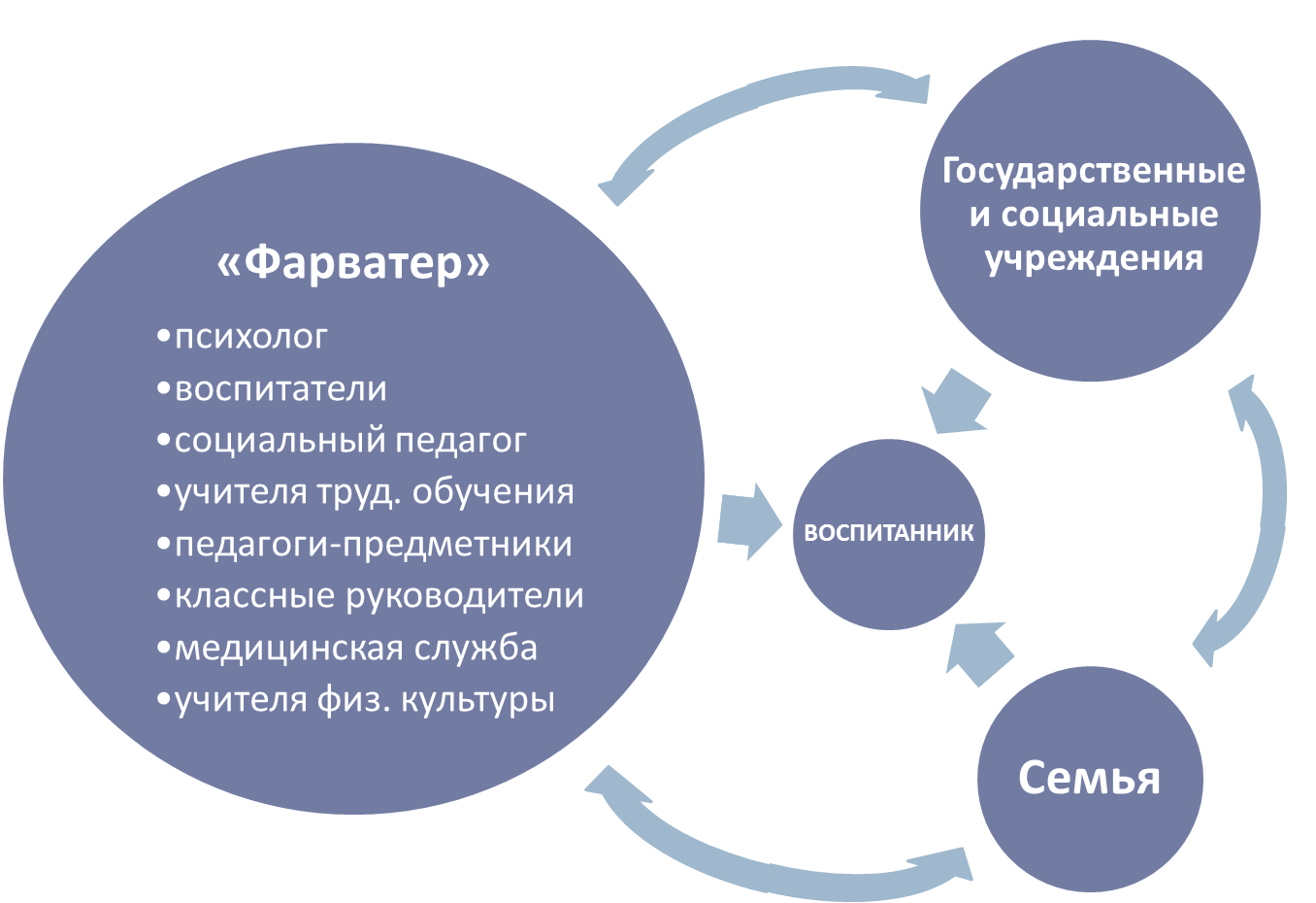 Взаимосвязь между функциями и направлениями работы службы сопровождения.Согласно модели дополнительного образования "Досуг", вторую половину дня школа ведет секционно-кружковую работу, предоставляя среду для всестороннего развития детей, соответствующую личностно-ориентированной модели воспитания. Воспитательная работа направлена на создание условий для формирования и развития социально адаптированной личности, способной использовать полученные знания и навыки в дальнейшей учебе и работе.Развитое социальное партнерство с организациями и предприятиями города, а также экскурсионная деятельность педагогов школы, направленная на решение образовательных, воспитательных и профориентационных задач,  обеспечивают расширение образовательного пространства.Расширяя спектр образовательных услуг и медико- психолого-педагогического сопровождения детей с умеренной и тяжелой формой интеллектуальных нарушений, сложной структурой дефекта, учреждение открывает специальный разновозрастной класс, действующий на принципах взаимодействия педагогов и специалистов учреждения и семьи обучающегося для обеспечения присмотра и ухода за обучающимися. Для обеспечения готовности коллектива к внедрению ФГОС предусмотрен ряд мер по повышению квалификации и профессиональной переподготовке кадрового состава учреждения. Составлен перспективный план повышения профессиональной компетенции педагогического коллектива по вопросам реализации ФГОС, ведется разработка модели корпоративного повышения квалификации педагогов учреждения.В системе реализуется план мероприятий по модернизации материально-технической базы учреждения в соответствии с требованиями нового Стандарта.СтупеньКлассы/группыНаправления профподготовкиПредшкольная подготовка Дополнительный первый класс Пропедевтико-диагностическая деятельностьНачальная школа 1-3 классы Ручной трудНачальная школа 4 классыКлассы наблюдения - начала профессионального самоопределения учащихсяОсновная школа 5-9 классы Дифференцированное обучение учащихся по видам трудаСтаршая школа10-11 классКлассы профессионально-трудовой подготовкиВнеклассные и внеурочные мероприятия 1-11 классы Система мероприятий по профориентации и социальной адаптацииКружки ручного труда 4-6 классыСистема мероприятий по профориентации и социальной адаптацииПрофессияДоговор с предприятиемШвеяЗАО «Комсомолка».Столяр строительныйООО «Лесокомбинат»Обувщик по ремонту обувиАтелье по ремонту обуви «Каблучок»Помощник воспитателя детского садаДОУ №100, №118, №136, №9Мастер отделочных строительных работ ООО «Комплекс-строй», ООО «СССР»Рабочий по обслуживанию и текущему ремонту зданияДОУ №100, №118, №136, №9ФункцииНаправленияОбразованиеОхрана здоровьяСоц. защитаПроф. подготовкаДиагностическоеПлановая диагностика,ПМПкМедосмотрПсихиатр, наркологДиагностика семьиАнкетирование, беседыКоррекционно-развивающееПсихомоторика, логопедические занятия, сенсорная комната, ритмикаЛФК, спорт. мероприятия, акции ЗОЖ, здоровьесберег. технологииЗанятия по коррекции поведения с учащимися «группы риска»Ручной труд, общ.-полезный труд, проф. трудКонсультативноеКонсультирование родителей, педагогов  в школе, КМСЦПЦ,народный профсоюз, реабилит. центр Консультирование родителей и педагогов  по результатам инд.  паспорта здоровья.Консультирование родителей и педагогов  по оказанию инд. помощи ребенку, соц.-реабилит. центрКонсультирование учащихся и родителей, ЦЗНИнформационно-просветительскоеПлановые беседы, классные часы, КМСЦПЦ, народный профсоюз, реабилит. центрТематические недели здоровья, акции ЗОЖ, учителя физкультуры, нарколог, психиатр КМСМПЦ, реабилит. центрПросв. родителей, инспектор ПДН, органы опеки, комиссия ПДНЗнакомство с профессиями, просв. работа с родителями, экскурсии напредприятия